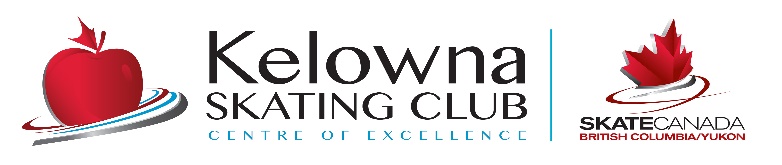 PRIMARY, INTERMEDIATE, SENIOR & HP SESSIONSWinter – January 6 – March 14, 2020CANCELLED SESSIONSThe following are skating days with NO ICE available due to other user activities, Statutory Holidays or skater absences.  These ice times have not been included in the skaters’ fees.  Any changes, cancellations, cost-share or ‘make-up’ times are noted and will be posted on the Bulletin Board and emailed to members.Please note that there is 'No On or Off Ice' for the following cancelled sessions, Sessions that are rescheduled will not have Off Ice:Make-up Ice:  (this ice is not included in your fees)Jan 30:  Rutland Arena West6:15-7:00 am – Star 1-4 competitors at Okanagan Regionals7:00-7:45 am – Star 5-Juvenile competitors at Okanagan Regionals8:00-9:00 am – Pre-Novice and higher – all skatersJan 31: CNC #16:15-7:00 am – Star 1-4 competitors at Okanagan Regionals7:00-7:45 am – Star 5-Juvenile competitors at Okanagan Regionals8:00-9:00 am – Pre-Novice and higher – all skatersPRIMARYPRIMARYINTERMEDIATEINTERMEDIATEThurs, Jan 304:15-5:00 pmThurs, Jan 306:15-8:00 pmFri, Jan 313:30-4:30 pmFri, Jan 314:15-5:30 pmSat, Feb 11:30-2:30 pmSat, Feb 11:30-2:30 pmFri, Feb 73:30-4:30 pmFri, Feb 74:15-5:30 pmSat, Feb 81:30-2:30 pmSat, Feb 81:30-2:30 pmFri, Mar 63:30-4:30 pmFri, Mar 64:15-5:30 pmSat, Mar 71:30-2:30 pmSat, Mar 71:30-2:30 pmSENIOR SENIOR Thurs, Jan 305:15-7:00 pmFri, Jan 316:30-7:45 amSat, Feb 19:45-10:45 amFri, Feb 76:30-7:45 amSat, Feb 89:45-10:45 amFri, Mar 66:30-7:45 amSat, Mar 79:45-10:45 amHP BThurs, Jan 302:30-3:30 pmFri, Jan 312:30-3:30 pmSat, Feb 111:00-12:15 pmFri, Feb 72:30-3:30 pmSat, Feb 811:00-12:15 pmFri, Mar 62:30-3:30 pmSat, Mar 711:00-12:15 pmHP AThurs, Jan 301:00-2:15, 2:30-3:30 pmFri, Jan 318:00-9:00 am, 2:30-3:30 pmSat, Feb 111:00-12:15 pm, 12:45-1:30 pmFri, Feb 78:00-9:00 am, 2:30-3:30 pmSat, Feb 811:00-12:15 pm, 12:45-1:30 pmMon, Feb 172:30-3:30 is cancelled, re-scheduled to 9:00-10:00 amFri, Mar 68:00-9:00 am, 2:30-3:30 pmSat, Mar 711:00-12:15 pm, 12:45-1:30 pm